FractionsThe children in Year 4 have recently been looking at multiplication and division.  Our next step would have been to look at fractions.  As a starting point, I would like to direct you to some super Home Learning resources.  As I’ve already mentioned, the activities are meant as a starting point and so I am therefore directing you a Year Three page on which we can build.  However, I think the video tutorials are superb and these short video tutorials are supported by activities and marksheets to reinforce the learning.Firstly, log in to White Rose Mathshttps://whiterosemaths.com/Click the Home Learning tab at the top.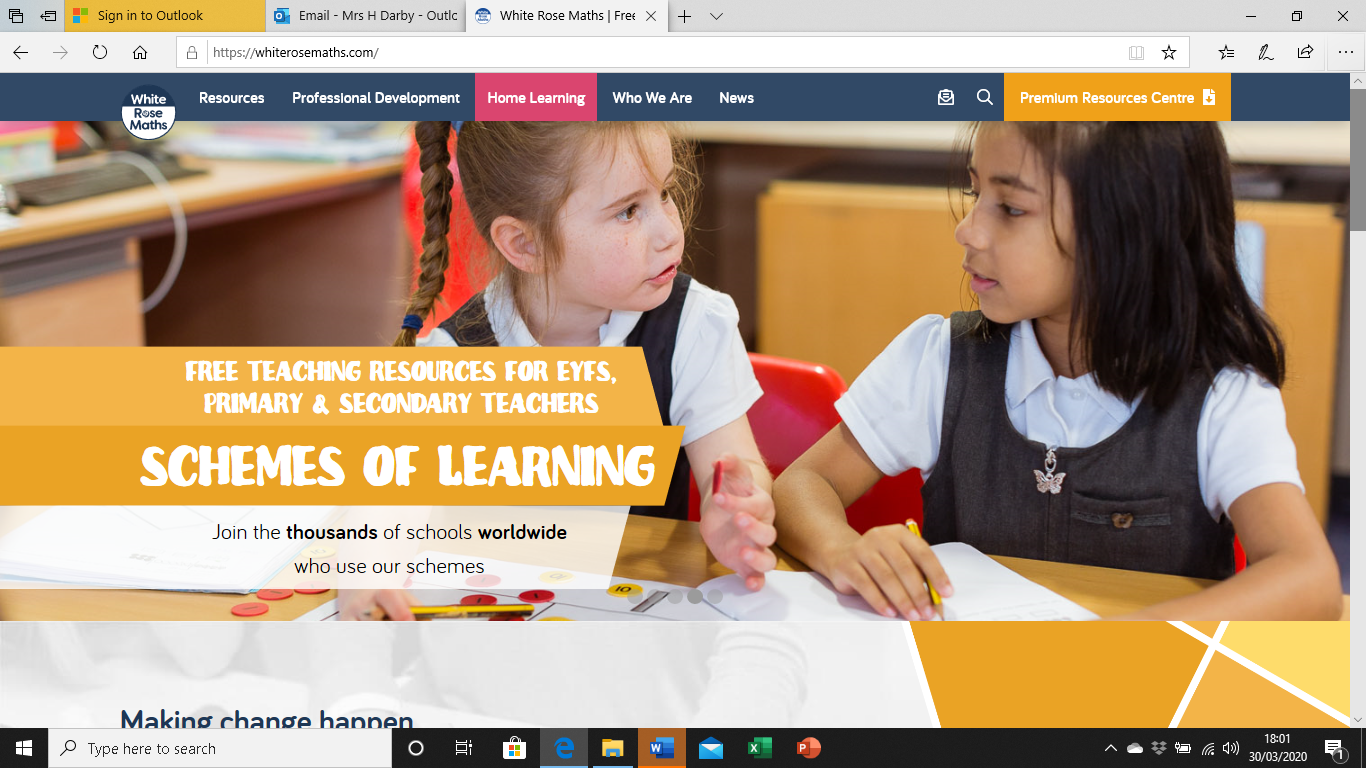 Next, select Year Three.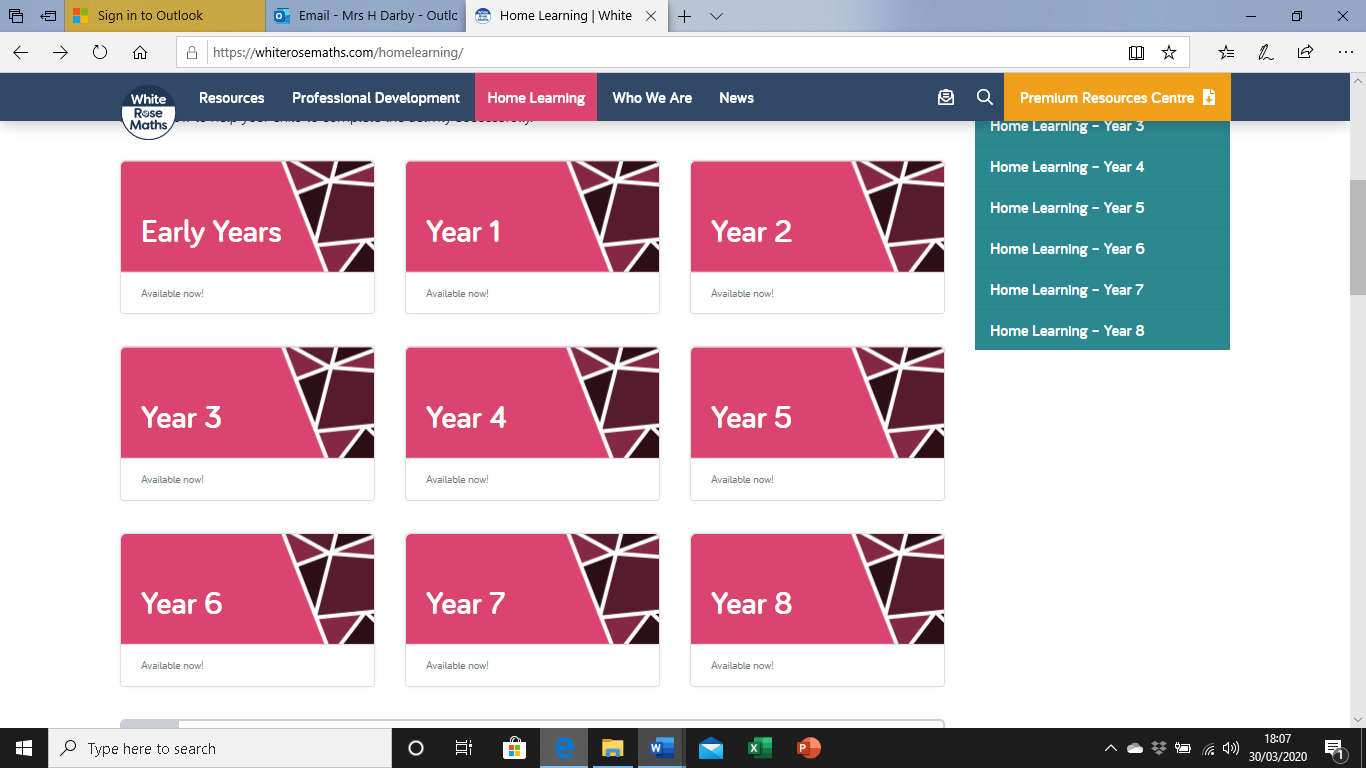 Select Week 1: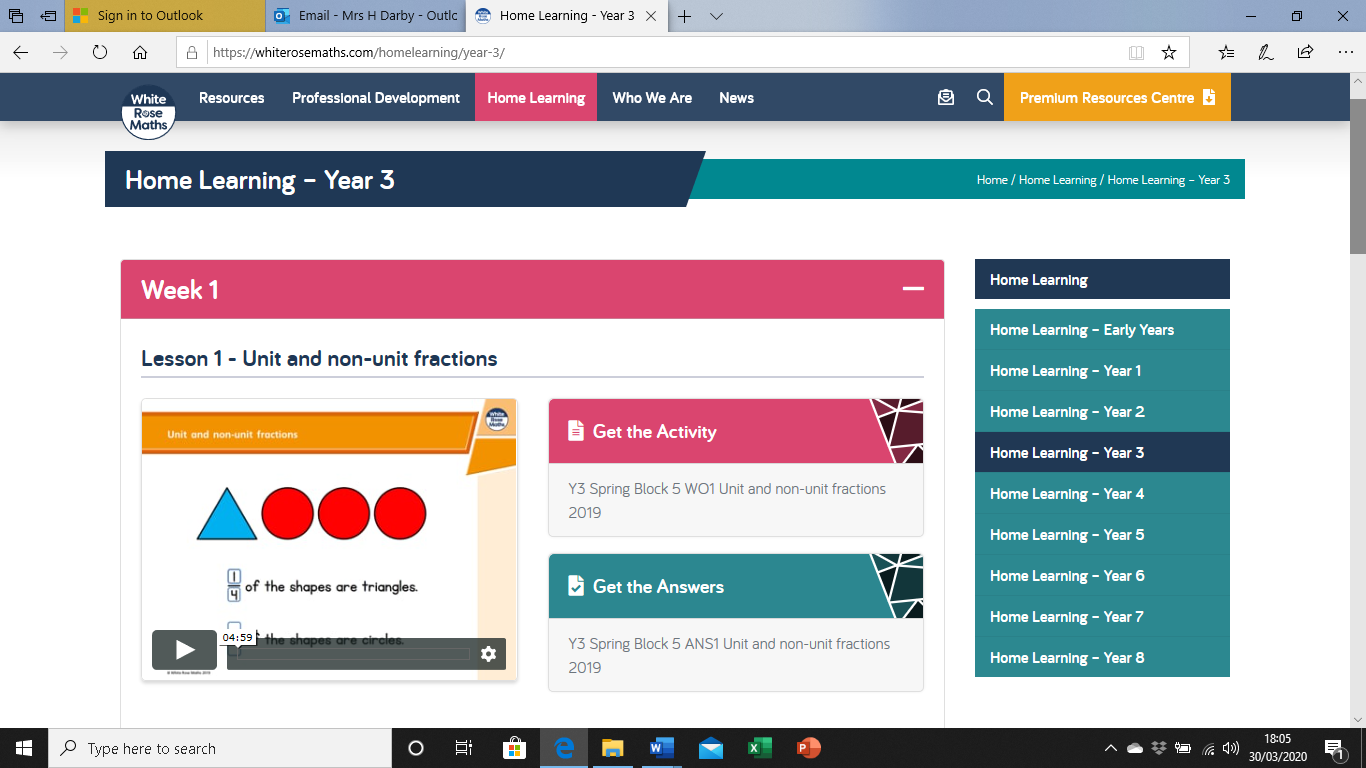 There is a series of 5 lessons to work through.Once the children have completed these lessons, we can build upon this learning.